      Муниципальное бюджетное дошкольное образовательное учреждение                                      детский сад № 64 г. Новочеркасск.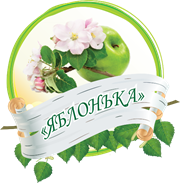       ПАСПОРТ СРЕДНЕЙ ГРУППЫ             Компенсирующей направленности                «Русские узоры»ЦЕЛЬ: Построение работы в соответствии с ФГОС ДО, создание благоприятных условий для полноценного проживания ребенком дошкольного детства, формирования основ базовой культуры личности, духовно нравственного воспитания, всестороннее   развитие психических и физических качеств в соответствии с возрастными особенностями и индивидуальными особенностями, подготовка ребенка к жизни в современном обществе.                                                         Осуществление воспитательно - образовательного процессаВоспитательно-образовательный процесс осуществляется на основе “Адаптированной основной образовательной программы дошкольного образования для детей с тяжелыми нарушениями речи (общим недоразвитием речи) с 4 до 7 лет муниципального бюджетного дошкольного образовательного учреждения детского сада № 64” (далее - АООП для детей с ТНР (ОНР) МБДОУ детского сада № 64), “Адаптированной основной образовательной программы для детей с задержкой психического развития (ЗПР) с 4 до 7 лет муниципального бюджетного дошкольного образовательного учреждения детского сада № 64” (далее -  АООП для детей с ЗПР МБДОУ детского сада № 64),“Основной образовательной программы муниципального бюджетного дошкольного образовательного учреждения  детского сада № 64” (далее - ООП МБДОУ детского сада № 64)  разработанные педагогическим коллективом МБДОУ детского сада № 64; особенностей образовательного учреждения, региона, индивидуальных потребностей ребёнка, связанных с его жизненной ситуацией и состоянием здоровья, определяющие особые условия получения им образования, индивидуальные потребности отдельных категорий детей, в том числе с ограниченными возможностями здоровья.               Образовательная среда группыПредметная среда имеет характер открытой, незамкнутой системы, способной к изменению, корректировке и развитию. Иначе говоря, среда не только развивающая, но еще и развивающаяся. Предметно-развивающая среда в группе несет эффективность воспитательного воздействия, направленного на формирование у детей активного познавательного отношения к окружающему миру предметов, людей, природы. Предметно-игровая среда организована таким образом, чтобы каждый ребенок имел возможность заниматься любимым делом. В группе пространство разделено на ЦЕНТРЫ, которые доступны детям: игрушки, дидактический материал, игры. Дети знают, где взять бумагу,  краски, карандаши, природный материал, костюмы и атрибуты для игр-инсценировок. В группе мебель и оборудование установлены так, что каждый ребенок может найти удобное комфортное место для занятий с точки зрения его эмоционального состояния: достаточно удаленное от детей и взрослых или наоборот, позволяющее ощущать тесный контакт с ними, или же предусматривающее в равной мере контакт и свободу.  В приемной комнате для родителей организуются выставки детского творчества (рисунки, поделки). Предметно-пространственная среда построена на принципе открытости, гибкого зонирования, стабильности-динамичности развивающей среды, полуфункциональности. Эстетически созданная среда группы вызывает у детей чувств эмоционально-положительного отношения к детскому саду, желание посещать его, обогащает новыми впечатлениями и знаниями, побуждает к активной творческой деятельности, способствует интеллектуальному развитию детей дошкольного возраста.             Коррекционный центрКоррекционно - речевой центр предназначен для проведения различных форм           коррекционной работы. Утром и во второй половине дня проводятся упражнения на дыхания, артикуляционная и пальчиковая гимнастика. Назначение: создание условий для коррекции речи детей.Организация детей: совместно с педагогом, самостоятельнаяПеречень оборудования: султанчики, язычки, воздушные шарики, настольный        театр на поддувание, трубочки, предметы для массажа (суд-жок, орехи, каштаны), бросовый и природный материал, зеркала.Центр дидактических и развивающих игрНазначение: создать условия для речевой активности и коррекции речевого и психического развития детей, формировать представление себе и окружающем мире а также положительное отношение предметов и действия с ними.Организация детей: совместно с педагогом, самостоятельная.Перечень оборудования: «Лото» по лексическим темам, развивающие настольныеПечатные игры: «Часть и целое», «Узнай по контуру», «Логика», «Формы»,Мои первые цифры», «Узнай цвет», «Веселая логика», «Ассоциации», «Часы»,  игры Воскобовича, «игры-открытия» к пособию «Мате плюс.  Математика в детском саду», «Магазин» - обучение числам до пяти, «Цветной магазин» - закрепление название фруктов, овощей и цвета, «Строительные палочки», «Веселые пуговки» - шнуровка, «Умные мишки» - ориентировка на плоскости, кубики, настольный строитель, конструктор «Лего», напольный конструктор.         Книжный центр (Мини - библиотека)В дошкольном возрасте дети любят подолгу рассматривать знакомые книжки, и эта возможность им предоставлена, в книжном уголке, помимо литературных текстов в нем размещены подборки картинок и фотографий на лексическую тематику.Назначение: создать условия для развития интереса и эмоциональноотзывчивости на произведения искусства, творческих способностейкомплексной коррекции проблем в социальном и личностном развитии.Организация детей: самостоятельная и организованная педагогом.Перечень оборудования: сказки, энциклопедии «Все обо всем», словари; книги с    наклейкам, книжки – раскраски, музыкальные книги, поэзия для детей, проза для детей, книжки – игрушки, потешки для дошколят, книжки-малышки, книги со сказками для чтения, театры.                                                                                     Центр патриотического воспитания Воспитание патриотических чувств у детей дошкольного возраста – одна из задач нравственного воспитания. Чувство патриотизма так многогранно по своему содержанию, что не может быть определенно несколькими словами. Это и любовь к родны местам, и гордость за свой народ, и не разрывность окружающими, желание сохранить, приумножить богатство страны.Назначение: привить любовь к Отечеству, гордость за его культуру.Перечень оборудования: Символика России и Ростовской области, макет казачьего подворья, энциклопедии по истории России и Дона, фото российских городов, фото героев ВОВ, дидактические пособия «Расскажи о Москве», «Расскажи детям о достопримечательностях Новочеркасска», Защитники Отечества», «9 Мая День Победы».                             Физкультурно - оздоровительный центрФормирование физических качеств, двигательных навыков и умений тесно связано с интеллектуальным и психическим развитием ребенка, с воспитанием нравственно-волевых черт личности.Назначение: воспитание интереса к двигательной деятельности и потребности в ней.Перечень инвентаря: Спортивный комплекс, мячи резиновые (разного размера), мячи пластмассовые (разного размера). Скакалки, детские гантели, кубики, обручи, флажки, мешочки с песком, кегли. Бадминтон, коврики, дрожки массажные, массажные коврики, гимнастические палки, атрибуты к подвижным играм.                                 Центр ОБЖ и ПДДВ соответствии со стандартом одним из направлений социально-коммуникативного развития дошкольников является формирование основ безопасного поведения социуме, включая поведение на улицах и дорогах города.Назначение: формирование у детей дошкольного возраста основ безопасности жизнедеятельности посредством игр   пособий по ПДД и ОБЖ.Перечень инвентаря: макет перекрестка, улицы, автобусной остановки, набор мини авто машин, наборы дорожных знаков, настольные дидактические игры по ПДД и поведении в социуме: «Уроки безопасности», «Транспорт», «Учим дорожные знаки», «Поведение на улице», «Поведение дома», «Не открывай дверь не знакомому», нагрудные дорожные знаки и автомобилей, светофор жезл, жилеты безопасности, пазлы по правилам дорожного движения и поведени на улице и дома.                                 Музыкальный центрМузыкальный уголок в группе позволяет укреплять психическое и физическое здоровье детей, позволяет выявить творческие способности каждого ребенка, развивать эстетический вкус, обеспечивает эмоциональное благополучие детей. Перечень инвентаря: музыкальные инструменты в миниатюре, бубны, трещетки, ложки, свистульки, самбук, погремушки, гармонь, металлофон, костаньеты, скрипка, игрушки с фиксированной мелодией (звуковые книжки), диски с музыкальными казачьими сказками, дидактические игры «Музыкальные инструменты», «На чем играет ребенок», музыкальный центр, атрибуты для ряженья (шляпы, бусы, сарафаны, ленточки, юбки, косынки, кокошник).                     Центр познавательного развитияНа протяжении всего дошкольного возраста, на ряду с игровой деятельностью, огромное значение в развитии личности ребенка, в процессе социализации имеет познавательная деятельность, которая понимается как процесс усвоения знаний, умений и навыков, а главным образом, как поиск знаний, приобретение знаний самостоятельно или под тактичным руководством взрослого.Познавательная деятельность – это безусловно активная деятельность по приобретению и использованию знаний. Назначение: создание условий для формирования потребности и способности мыслить, преодолевать трудности при решении разных задач.Перечень инвентаря: интерактивный экран, предметные и сюжетные картинки. Наборы картинок по лексическим темам (рыбы, овощи, фрукты, игрушки, цветы, профессии и др.), дидактические игры по обучению грамоте, игры по формированию элементарных математических представлений, настольно печатные игры разной тематики и содержания «Мир растений», «Времена года», «Веселые зверята», «Часы», «Профессии», «Найди четвертый лишний», «Что перепутал художник», «Уроки вежливости». Разрезные азбуки, азбуки –пазлы. Лото «Зоопарк», «Математическое лото», «Развивающее лото», домино разной тематики, пазлы по народным промыслам «Гжель», «Хохлома», «Дымка», разнообразные виды конструктора, строительного материала.                          Методическая литература:1. Комарова Т.С. Обучение детей технике рисования. Изд.3-е, переработанное и дополненное. Учебное пособие. [Текст] – М.: Педагогическое общество России, 2005. – 176 2. Комарова Т.С. Занятия по изобразительной деятельности в детском саду: Кн. для воспитателя дет.сада. – 3-е изд., перераб.и доп. [Текст] – М.: Просвещение, 1991. – 176. 3.Куцакова Л.В. Конструирование и художественный труд в детском саду: Программа и конспекты занятий. 2-е изд., дополн. иперераб. [Текст] – М.: ТЦ Сфера, 2014. – 240 с. – (Программы ДОУ4. Лукьяненко В.Н. Методическое обеспечение процесса приобщения детей к народной культуре: Методическое пособие. [Текст] – Таганрог: НП «ЦРЛ», 2008. – 88 с.5. Микляева Н.В. Социально – нравственное воспитание детей от 2 до 5 лет: Конспекты    занятий / Н.В.Микляева.6.  Муравьева О.Ю., Агуреева Т.И., Мирошниченко Л.В. Дошкольникам о родном казачьем крае: сборник материалов из опыта работы . [Текст] – г.Новочеркасск – ЛИК, 2012. – 127 . 7. Николаевой С.Н. Воспитание экологической культуры в дошкольном детстве: Методика работы с детьми. [Текст] – М.: Новая школа, 1995. – 160 с.8. Нищева Н.В. Комплексной образовательной программой дошкольного образования для детей с тяжёлыми нарушениями речи (общим недоразвитием речи) с 3 до 7 лет. – 3-е изд. перераб. и доп. в соответствии с ФГОС ДО. [Текст] - СПб.: ООО “ИЗДАТЕЛЬСТВО “ДЕТСТВО-ПРЕСС”, 2016. – 240 с.9. Нищева Н.В. Конспекты подгрупповых логопедических занятий в средней группе детского сада для детей с ОНР. [Текст] -СПб.: ООО «ИЗДАТЕЛЬСТВО «ДЕТСТВО-ПРЕСС», 2017. – 656 с.10.Нищева Н.В. Планирование коррекционно-развивающей работы в группе компенсирующей направленности для детей с тяжелыми нарушениями речи (ОНР) и рабочая программа учителя-логопеда. [Текст] -СПб.: ООО «ИЗДАТЕЛЬСТВО «ДЕТСТВО-ПРЕСС», 2016. – 192 с.11.Нищева Н.В. Комплексно-тематическое планирование коррекционной и образовательной деятельности в группе компенсирующей направленности ДОО для детей с тяжелыми нарушениями речи (с 4 до 5 лет). [Текст] -СПб.: ООО «ИЗДАТЕЛЬСТВО «ДЕТСТВО-ПРЕСС», 2016. – 272 с.12. Новикова В.П. Математика в детском саду. [Текст] – М.: Мозаика-Синтез, 2007. – 104 13.Развитие речи детей 4 – 5 лет: программа, методические рекомендации, конспекты занятий, игры и упражнения / Авторы  – составители О.С.Ушакова, Е.М. Струнина. [Текст] – М.: Вентана - Граф, 2010. – 192 с. 14. Чумичева Р.М., Ведмедь О.Л., Платохина Н.А., Черноиванова Н.Е. Доноведение для дошкольников: учебно - методическое пособие. – 2-е изд., доп. [Текст] – Ростов н/Д: Ростиздат, 2011. – 412 с.